VM TIPSET2018Insats är 100 kronor.GruppspelVM TIPSETSlutspel:Åttondelsfinaler:Tippa vilka lag som blir etta och tvåa i alla grupperna. Rätt lag ger ett poäng rätt lag och placering ger två poäng. Kvartsfinaler:Tippa de åtta lag som tar sig till kvartsfinal, tre poäng för varje rätt svar.Semifinal:Tippa de fyra lag som tar sig till semifinalen, fyra poäng för varje rätt svar.Final:Tippa de två lag som tar sig till finalen, fem poäng för varje rätt svar.Vinnare:Vilket lag vinner VM, sex poäng för rätt svar:Utslagsfråga:Hur många mål görs det totalt i VM? Namn:		Adress:		Postadress:		Telefon:		E-post adress:		Såld av:		Intern liga:		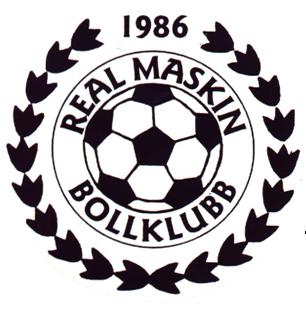 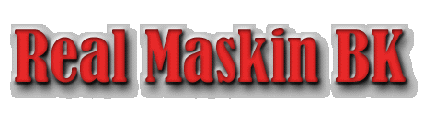 c/o Anders Bengtsson, Nymånegatan 5, 415 08 Göteborg.E-post: real.maskin@gmail.comHemsida: www.realmaskin.seDatumGrResultatResultatResultat14-junARysslandSaudiarabien-15-junAEgyptenUruguay-15-junBMarockoIran-15-junBPortugalSpanien-16-junCFrankrikeAustralien-16-junDArgentinaIsland-16-junCPeruDanmark-16-junDKroatienNigeria-17-junECosta Rica Serbien-17-junFTysklandMexiko-17-junEBrasilienSchweiz-18-junFSverigeSydkorea-18-junGBelgienPanama-18-junGTunisienEngland-19-junHColombiaJapan-19-junHPolenSenegal-19-junARysslandEgypten-20-junBPortugalMarocko-20-junAUruguaySaudiarabien-20-junBIranSpanien-21-junCDanmarkAustralien-21-junCFrankrikePeru-21-junDArgentinaKroatien-22-junEBrasilienCosta Rica-22-junDNigeriaIsland-22-junESerbienSchweiz-23-junGBelgienTunisien-23-junFSydkoreaMexiko-23-junFTysklandSverige-24-junGEnglandPanama-24-junHJapanSenegal-24-junHPolenColombia-25-junASaudiarabienEgypten-25-junAUruguayRyssland-25-junBSpanienMarocko-25-junBIranPortugal-26-junCDanmarkFrankrike-26-junCAustralienPeru-26-junDNigeriaArgentina-26-junDIslandKroatien-27-junFSydkoreaTyskland-27-junFMexikoSverige-27-junESerbienBrasilien-27-junESchweizCosta Rica-28-junHJapanPolen-28-junHSenegalColombia-28-junGEnglandBelgien-28-junGPanamaTunisien-c/o Anders Bengtsson, Nymånegatan 5, 415 08 Göteborg.E-post: real.maskin@gmail.comHemsida: www.realmaskin.seGruppEttaTvåaABCDEFGH